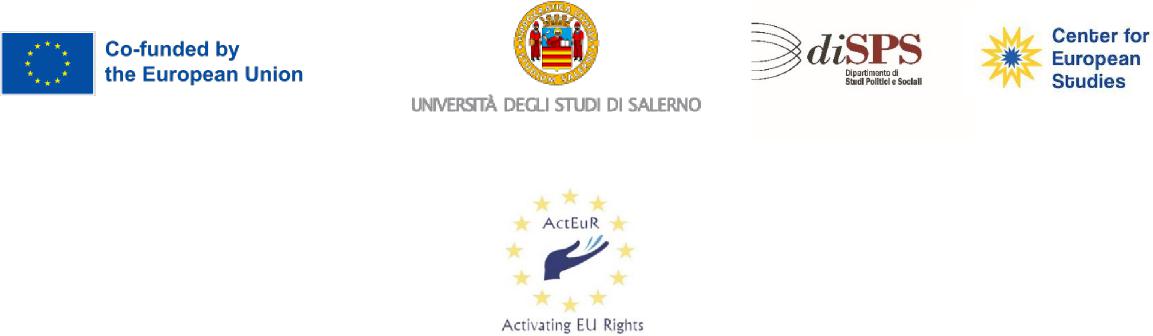 Ciclo di seminari“The EU Charter of Fundamental Rights in Practice: Open Lectures”JM Module ActEuRCentro Studi Europei e Cattedra Sociologia dell'EuropaUniversità degli Studi di SalernoGiovedì 4 maggio 2023, a partire dalle ore 14.30, si terrà il quarto e ultimo incontro sui Diritti umani e la Carta dell’Unione Europea; il ciclo di seminari è promosso dal Modulo JM ActEuR del Center for European Studies in collaborazione con la Cattedra di Sociologia dell’Europa – Disps dell’Università di Salerno.Ospite del seminario sarà Giuseppe Allegri (Sapienza, Università di Roma) che presenterà una relazione dal titolo: "Costituzionalizzare la solidarietà: verso un nuovo Modello Sociale Europeo".Giuseppe Allegri è socio fondatore del Basic Income Network – Italia (Rete del reddito di base) e attualmente insegna a contratto Diritto pubblico, dell’informazione e della Comunicazione presso il Dipartimento CoRiS di Sapienza, Università di Roma. Allegri collabora con centri di ricerca, università, riviste e periodici. È redattore di OperaViva Magazine. Nel 2018 ha pubblicato i volumi “Il reddito di base nell'era digitale. Libertà, solidarietà, condivisione” e “Generazioni Precarie. Una conricerca tra percezione del rischio, bisogni emergenti, welfare dal basso”.Per i saluti sarà presente Massimo Pendenza (Direttore Centro Studi Europei), introduce Dario Verderame (Coordinatore Modulo JM ActEuR).Il Ciclo di seminari erogato in presenza e online è rivolto, oltre che agli studenti e docenti dell’Università di Salerno, a operatori del terzo settore, della politica, della scuola e del mondo del lavoro, che intendono rafforzare le proprie conoscenze relative alle strategie di implementazione dei diritti umani nel contesto della UE.Gli incontri si terranno in modalità blended (in presenza e tramite Piattaforma Teams), Aula SSC1,Edificio C, ore 14.30 - 17.30.Per info: www.centrostudieuropei.it/acteur .Module JM ActEuR - CES/Disps Università di Salerno: https://www.centrostudieuropei.it/acteur/ 